Муниципальное бюджетное дошкольное образовательное учреждение города Кургана «Детский сад комбинированного вида №124 «Весенний»Самый творческий педагогОбогащение предметно-развивающей среды группы своими руками.Подготовила: воспитатель МБДОУ «Детский сад №124»Головина Н.Ю.Курган 2019гОбогащение предметно-развивающей среды группы своими руками.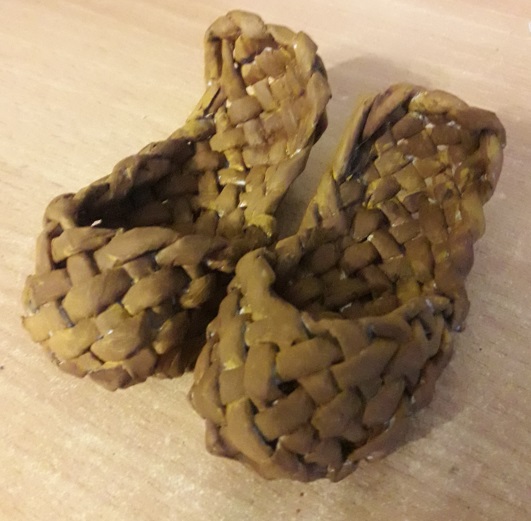 Лапти из газетных трубочек в центр народного творчества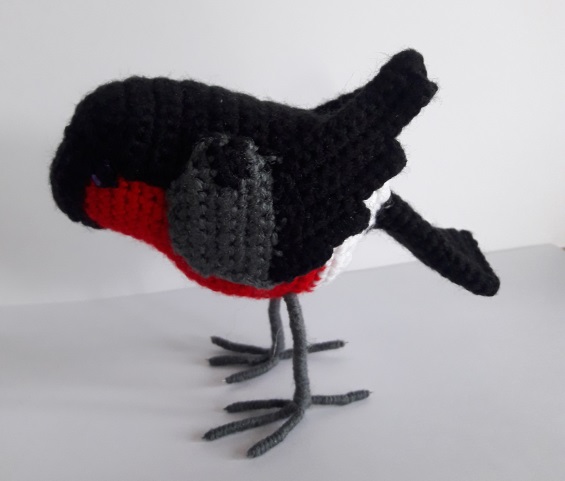 Вязаная птица снегирь в центр природы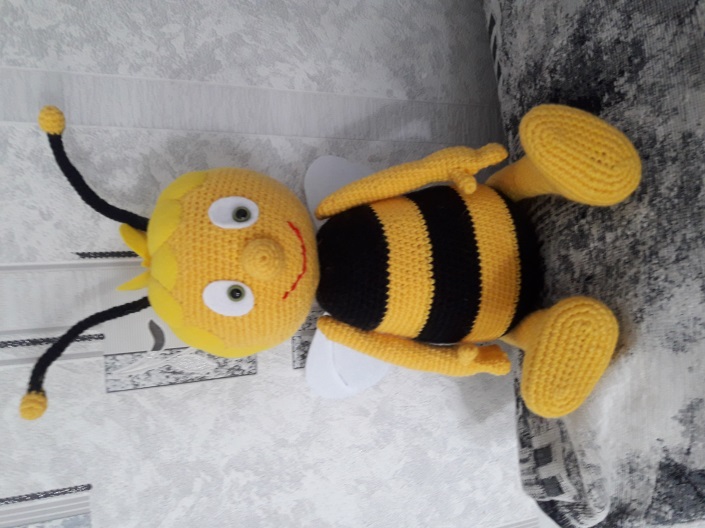 Вязаная пчела символ группы «Пчелка»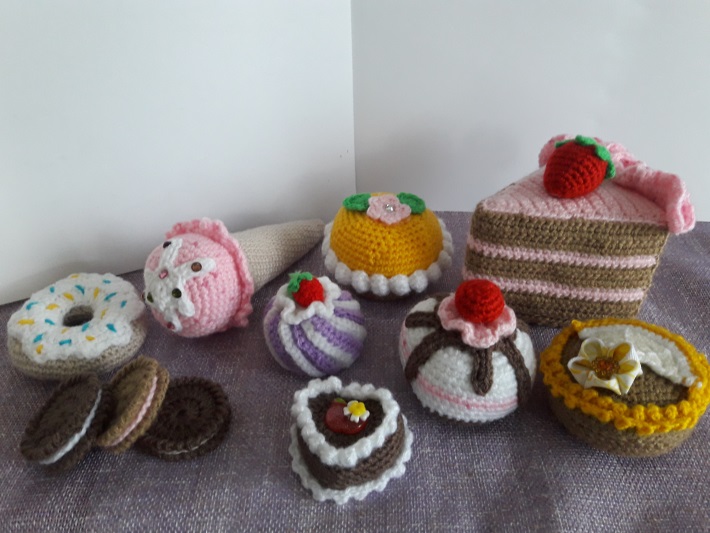 Вязаные сладости в игровой центр дом –семья, для сюжетно-ролевой игры « Гости».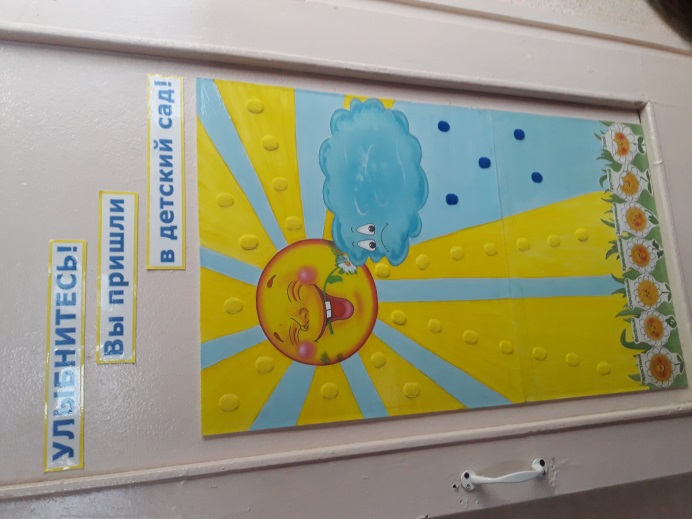 панно Настроение в центр эмоций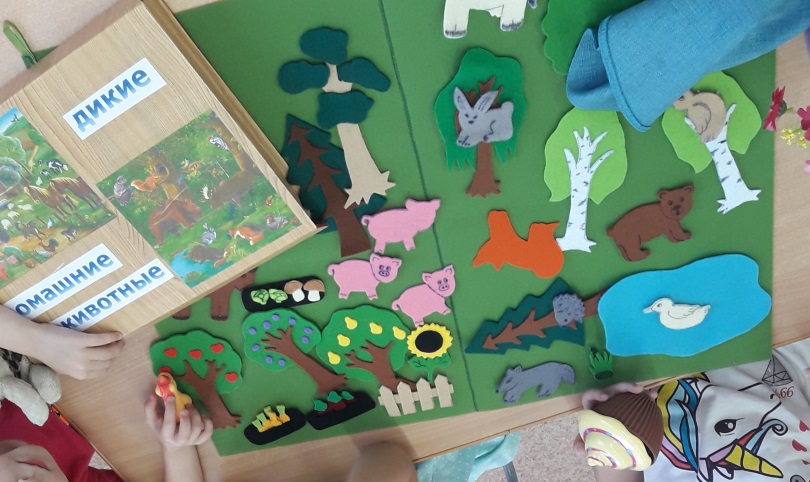 панно из фетра «Дикие и домашние животные» в центр природы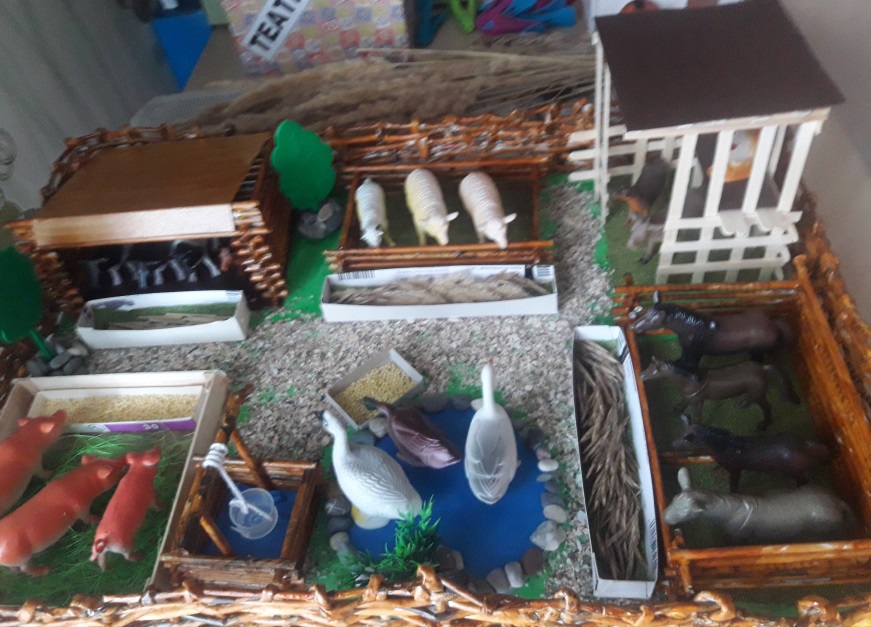 игровой макет «На скотном дворе» в центр природы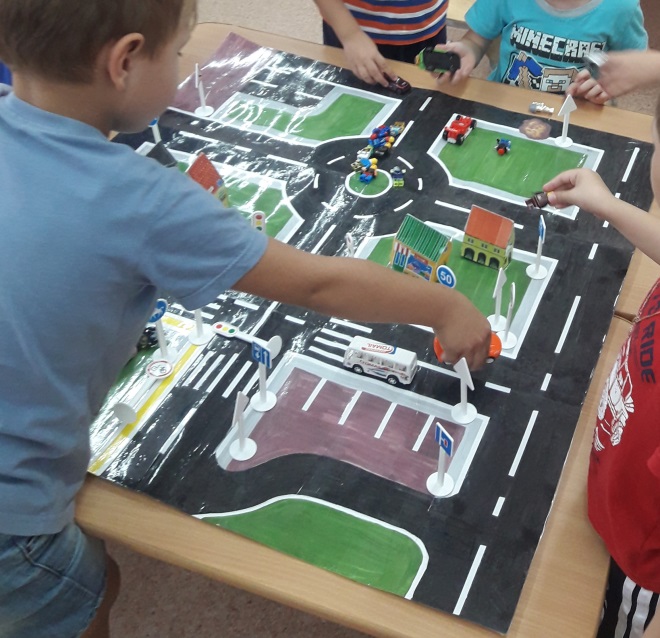 игровой макет  «Перекресток» в центр ПДД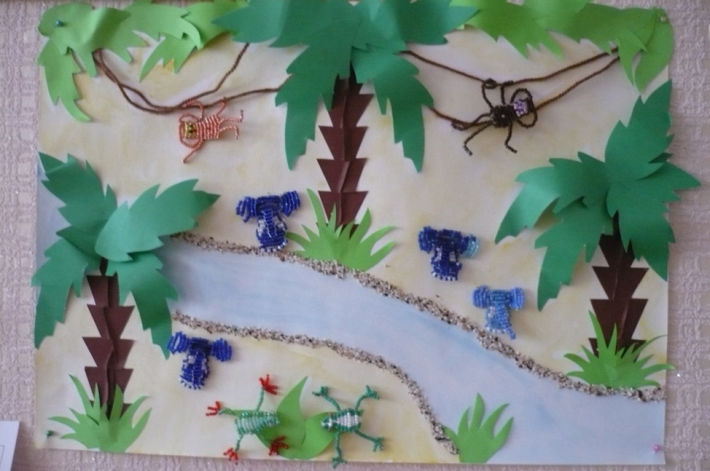 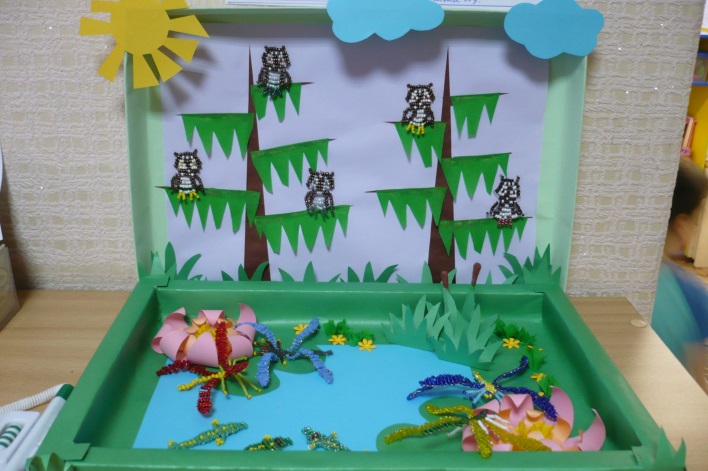 оформление выставок кружка «Волшебная бусинка»